DEMOCRATIC INSTITUTIONS – eTwinning project – YOURIGHTSLogoName of Democratic OrganizationYear of establishmentGeneral Headquarter (place)Founder/Chairman/PresidentMain role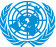 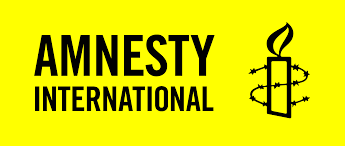 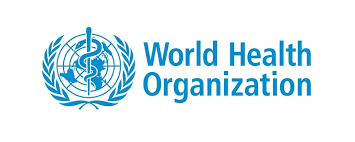 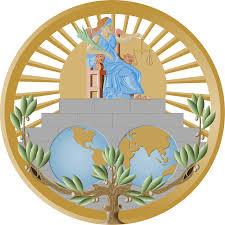 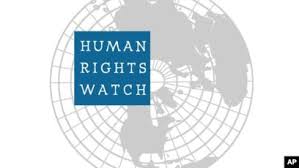 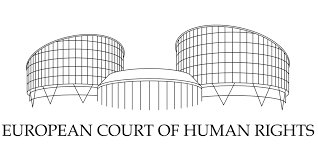 